KOČIČÍ NADĚJE z. s.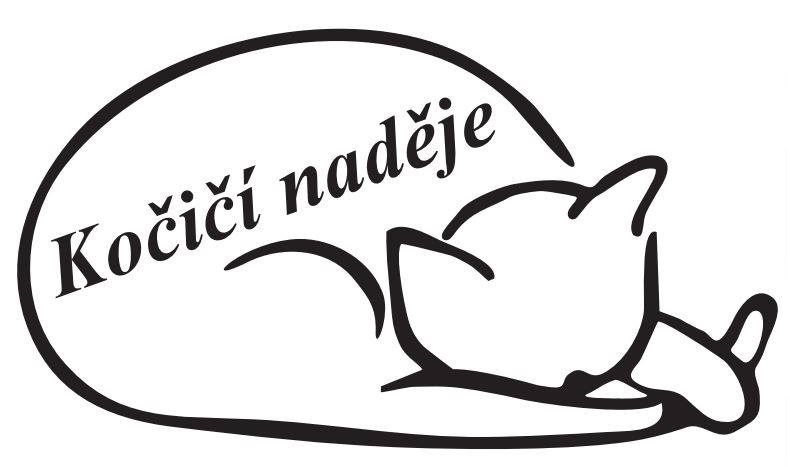 Výroční zprávapro rok 2020Slezská 697/10, Hradec Králové, 500 03; IČ: 22685723; www.kocicinadeje.czObsah1	Úvodní slovo	12	Depozita a lidé v organizaci	23	Co se událo v roce 2020	34	Přehled příjmů a výdajů za rok 2020	75	Kontakt	8Úvodní slovoZapsaný spolek Kočičí naděje vznikl 01.01.2008 a stará se především o opuštěné 
a týrané kočičky, v menší míře i o pejsky v nouzi. Ve svých depozitech těmto zvířátkům zajišťuje veterinární péči, krmivo, stelivo a vše, co k životu potřebují.Posláním depozit je také najít svým dočasným svěřencům nové a vhodné domovy, 
kde budou žít v lásce a pohodě. Do nových domovů od nás odcházejí kočičky zdravé, očkované, odčervené a dospělé kočičky i kastrované. Všechna zvířata jsou pečlivě prohlédnuta veterinářem.V nabídce máme kočičky a kocourky různého věku, jak malá, roztomilá koťátka různých barev a různé délky srsti, tak i klidné dospělé kočičky a kocourky.Pokud si kočičku nebo kocourka od nás osvojíte a pak nastane situace, že se o něj dál už starat nemůžete, kdykoli je přijmeme zpět.Každého zájemce o zvířátko nejprve seznámíme s podmínkami, na kterých 
při umísťování trváme, a prodiskutujeme s ním, zda je ochoten a schopen tyto podmínky dodržet. U každého vybraného zvířátka individuálně probereme jeho povahu, zvyklosti 
a nejvhodnější teritorium. Je možné také dle zájmu vybrat a doporučit vhodné zvíře.Zájemce si zvíře odnese jenom v případě, že se nebude jednat o zprostředkované umístění. 
Do nového domova je zvíře předáváno na základě Předávacího protokolu, adopční poplatek činí 1 000,- Kč.Pokud si nemůžete vzít domů opuštěnou kočičku, můžete některou virtuálně adoptovat a pomoci tak hradit její potřeby během pobytu v depozitu. K virtuální adopci nabízíme kočičky handicapované zdravotně, věkem nebo povahou, které jsou obtížně umístitelné a jejich pobyt v depozitu je často delší než u snáze umístitelných zvířat, 
a především finančně náročnější. Proto po dobu jejich pobytu v depozitu uvítáme příspěvky na jejich péči.Virtuální majitel jim po dobu jejich pobytu v depozitu hradí jejich potřeby 
a od depozitářek dostává pravidelné zprávy, jak se jejich kočičce daří, společně s aktuálními fotkami.Depozita a lidé v organizaciPředsedkyně spolkuMgr. Hana SmejkalováMístopředsedkyně spolkuPavla HybskáJednatelka spolkuRadka HrochováDEPOZITA:Hradec Králové:depozitářka: Mgr. Hana SmejkalováSezemice_Pardubice:depozitářka: Pavla HybskáRonov nad Doubravou:depozitářka: Ludmila RožkováPraha - Bohnice:depozitářka: Dagmar Šípovádepozitářka: Markéta MatějkováPardubice:depozitářka: Jaroslava Dusilováodchyty koček Pardubice a okolí ing. Rut ProuzováHronov:depozitářka: Dagmar KopánkováChrudim:depozitářka: Gabriela ŠtěpánkováCo se událo v roce 2020Stav k 01.01.2020:	313 depozitních koček	3 depozitní psiStav k 31.12.2020:	297 depozitních koček	3 depozitní psiV roce 2020 celkem:Přijato:		445 kočekUmístěno:	381 kočekVypuštění po kastraci: 14 kočekDuhový most:	66 kočekPřijato:		1 pesDuhový most:	1 pesCelkem v jednotlivých čtvrtletích roku 2020 - KOČKY:1. čtvrtletíPřijato:		60Umístěno:	81Vypuštění po kastraci: 1Duhový most:	  72. čtvrtletíPřijato:		152Umístěno:	  93Vypuštění po kastraci: 8Duhový most:	   143. čtvrtletíPřijato:		118Umístěno:	  99Vypuštění po kastraci: 5Duhový most:	  244. čtvrtletíPřijato:		115Umístěno:	108Vypuštění po kastraci: 0Duhový most:	  21Celkem v jednotlivých čtvrtletích roku 2020 - PSI:2. čtvrtletíPřijato:		1 pesDuhový most: 1 pesPočty zvířat podle jednotlivých depozit:Hradec KrálovéStav k 01.01.2020:	109 depozitních koček	1 depozitní pesStav k 31.12.2020:	111 depozitních koček	1 depozitní pes1. čtvrtletí:	10 přijatých	10 umístěných	1 Duhový most2. čtvrtletí:	19 přijatých	14 umístěných	3 Duhový most3. čtvrtletí:	16 přijatých	  7 umístěných		5 Duhový most4. čtvrtletí:	18 přijatých	17 umístěných	4 Duhový mostCelkem přijato 63, umístěno 48 koček, zemřelo 13 koček.SezemiceStav k 01.01.2020:	71 depozitních koček		2 depozitní psiStav k 31.12.2020:	65 depozitních koček		2 depozitní psiKočky:1. čtvrtletí:	16 přijatých	19 umístěných	3 Duhový most2. čtvrtletí:	49 přijatých	31 umístěných	5 Duhový most	8 vypuštěných po kastraci3. čtvrtletí:	30 přijatých	34 umístěných	5 Duhový most		4 vypuštěné po kastraci4. čtvrtletí:	45 přijatých	33 umístěných	4 Duhový mostPsi:2. čtvrtletí:	1 přijat					1 Duhový mostCelkem přijato 140 koček, umístěno 117 koček, 12 koček vrácených na lokalitu 
po kastraci, zemřelo 17 koček a 2 psi.PrahaStav k 01.01.2020:	31 depozitních kočekStav k 31.12.2020:	19 depozitních koček1. čtvrtletí:	28 přijatých	31 umístěných	2 Duhový most		1 vypuštěna po kastraci2. čtvrtletí:	35 přijatých	23 umístěných	5 Duhový most3. čtvrtletí:	24 přijatých	18 umístěných	4 Duhový most4. čtvrtletí:	22 přijatých	35 umístěných	2 Duhový mostCelkem přijato 109 koček, umístěno 107 koček, 1 kočka vrácena na lokalitu 
po kastraci, zemřelo 13 koček.RonovStav k 01.01.2020:	41 depozitních kočekStav k 31.12.2020:	42 depozitních koček1. čtvrtletí:	  5 přijatých	16 umístěných	1 Duhový most2. čtvrtletí:	18 přijatých	10 umístěných	1 Duhový most3. čtvrtletí:	35 přijatých	21 umístěných	8 Duhový most4. čtvrtletí:	  8 přijatých	  5 umístěných		3 Duhový mostCelkem přijato 66 koček, umístěno 52 koček, zemřelo 13 koček.PardubiceNedostupné údajeChrudimStav k 01.01.2020:	16 depozitních kočekStav k 31.12.2020:	11 depozitních koček1. čtvrtletí:	0 přijatých	4 umístěné		0 Duhový most		0 vypuštěných po kastraci2. čtvrtletí:	20 přijatých	6 umístěné		0 Duhový most		0 vypuštěných po kastraci3. čtvrtletí:	0 přijatých	8 umístěných		1 Duhový most		1 vypuštěna po kastraci4. čtvrtletí:	0 přijatých	5 umístěných		0 Duhový most		0 vypuštěných po kastraciCelkem přijato 20 koček, umístěno 23 koček, 1 kočka vrácena na lokalitu 
po kastraci, zemřela 1 kočka.HronovStav k 01.01.2020:	0 depozitních kočekStav k 31.12.2020:	4 depozitní kočky1. čtvrtletí:	  1 přijata	1 umístěna		0 Duhový most2. čtvrtletí:	11 přijatých	9 umístěných		0 Duhový most3. čtvrtletí:	13 přijatých	11 umístěné		1 Duhový most4. čtvrtletí:	22 přijatých	13 umístěných	8 Duhový mostCelkem přijato 47 koček, umístěno 34 koček, zemřelo 9 koček.Přehled příjmů a výdajů za rok 2020Financování Kočičí naděje z. s. je díky našim dárcům. Bez pomoci dárců bychom svoji činnost nemohli vykonávat.Jsme velmi vděční všem, kteří s námi spolupracují a přispívají na naši činnost. Dárce může přispět libovolnou částkou na náš depozitní účet 2100566086/2010. Na základě vaší žádosti poskytneme dárcům Potvrzení pro daňové účely.Přehled o příjmech a výdajích ke dni 31.12.2020:KontaktKočičí naděje z. s.Slezská 697/10500 03  Hradec KrálovéIČ: 22685723Číslo účtu:	2100566086/2010IBAN: CZ9420100000002100566086; SWIFT: FIOBCZPPXXXkocicinadeje@centrum.cz			www.kocicinadeje.czHradec Králové:depozitářka: Hana Smejkalováe-mail: srnka@seznam.czSezemice_Pardubice:depozitářka: Pavla Hybskáe-mail: cymb@centrum.czRonov nad Doubravou:depozitářka: Ludmila Rožkováe-mail: LudmilaRozkova@seznam.czPraha_Bohnice:depozitářka: Dagmar Šípováe-mail: dagmar.sipova@seznam.czPraha_Bohnice:depozitářka: Markéta Matějkováe-mail: marketamatejkova@seznam.czPardubice:depozitářka: Jaroslava Dusilováe-mail: jaroslavadusilova@seznam.czHronov:depozitářka: Dagmar Kopánkováe-mail: dagmar.kopankova@seznam.czChrudim:depozitářka: Gabriela Štěpánkováe-mail: docaska.gabina@gmail.comPŘÍJMY20202019Dary (příjmy od našich dárců)2.198.387,001.983.920,00Příjmy celkem2.198.387,001.983.920,00VÝDAJE20202019Krmení a stelivo881.377,00696.230,00Veterinární péče931.325,00945.781,00Hlavní činnost provozní náklady (škrabadla, ostatní potřeby pro kočky, čistící prostředky apod.)285.993,00342.128,00Výdaje celkem2.098.695,001.984.139,00